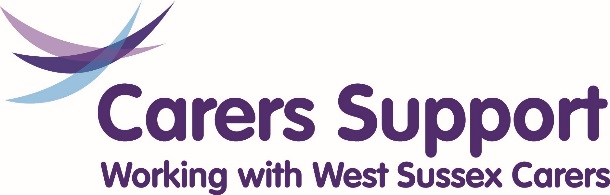 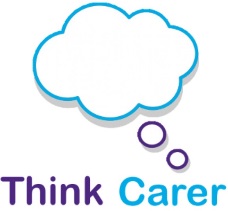 Carers Support West SussexFeedback formWe want to know how we are doing and if we have provided you with the support you need.  Carers Support West Sussex (CSWS) is a charity and relies on public and charitable funds to provide its services.  We want to ensure that we are meeting needs of family and friends carers and we can also report back to our funders.  Please help us by answering a few questions:How have you come into contact with Carers Support West Sussex? (tick all that apply)Someone phoned meI phoned Carers Support on their 0300 numberI had a Carers AssessmentI met individually with a member of staff or volunteerI came to a group sessionI came to a training sessionI attended an activity or eventI saw one of the team at a HospitalI had a query about funding or equipmentI went on Twitter/Facebook/Website or other social mediaI emailed/ received an emailOtherTell us more about your contact?  Were staff or volunteers knowledgeable and helpful?                              Yes    No   Don’t knowWere you able to access the support you needed?                                   Yes    No   Don’t knowDid you find the support and information you received helpful?              Yes    No   Don’t know      (tick all that apply)I feel better informedI have more choicesMy health and wellbeing has improvedI feel more confident in my caring roleI have made more social contactsI am less stressed/anxiousI feel more respected as a carer and treated as an expert partner in care planningI have more coping strategiesI am more informed about carers rightsWas your enquiry dealt with in a timely manner?                                       Yes   No   Don’t knowAre there ways we could improve our services?                                          Yes  No   Don’t knowTell us your ideas on how we can improveWould you recommend Carers Support West Sussex?                                Yes   No  Don’t knowAny other comments that will help us support family and friends carers?Please return this form to our Head office: Carers Support West Sussex, The Orchard, 1-2 Gleneagles Court, Brighton Road, Southgate, Crawley, West Sussex, RH10 6AD.Any enquiries please contact 0300 028 8888 or info@carerssupport.org.ukThank you for taking the time to complete this form 